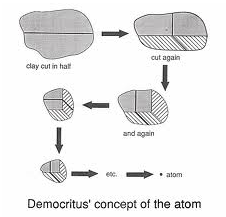 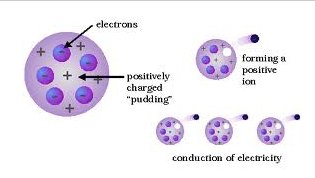 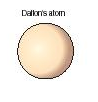 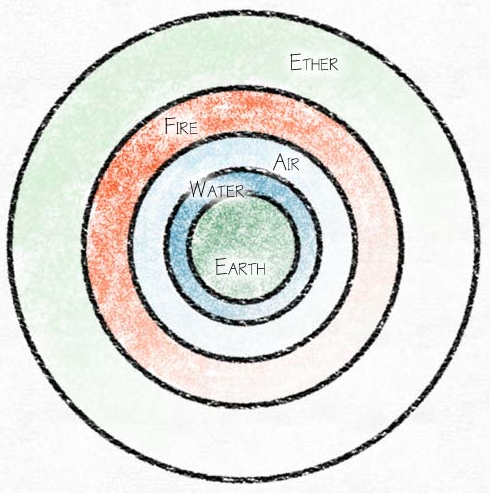 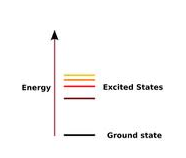 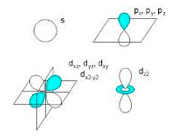 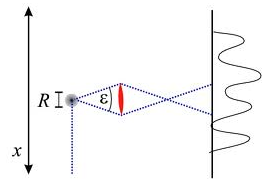 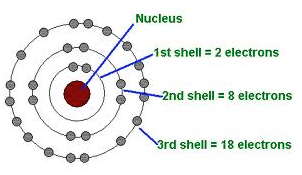 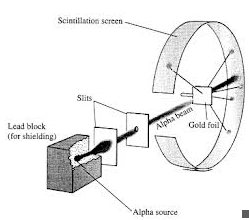 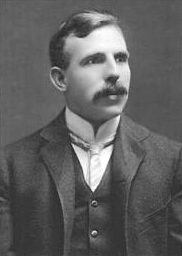 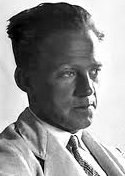 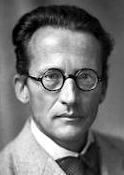 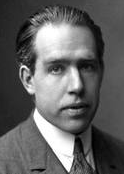 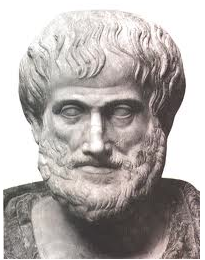 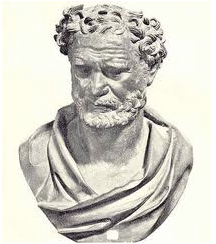 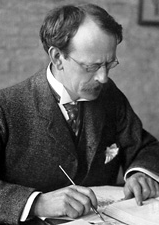 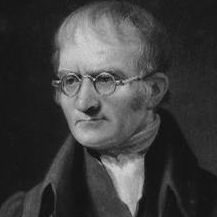 Erwin Schrodinger1926Democritus460-370 BCWerner Heisenberg1923Aristotle384-322 BCErnst Rutherford1911J.J. Thomson1897Niels Bohr1913John Dalton1803